HRVATSKI JEZIK                                                                                                Glazbena kulturaMATEMATIKATJELESNA I 	          Danas zapleši i protresi cijelo tijelo Crtanje pravokutnika i kvadrata            Nacrtaj pravokutnik i kvadrat po želji, slično ovome.            pravokutnik                                               kvadrata = 4 cm                                                                               a = 45 mmb = 35 mmRiješi radnu bilježnicu na 96. stranici i svoj uradak mi pošalji na pregled. Hrvatski jezikDjelo: Mama je kriva za svePisac: Zoran Pongrašić
VRSTA:   PRIPOVIJETKA      BAJKA       DJEČJI  ROMAN     IGROKAZ


TEMA: _______________________________________________________________________________


MJESTA RADNJE: ______________________________________________________________________

VRIJEME RADNJE: __________________________________________



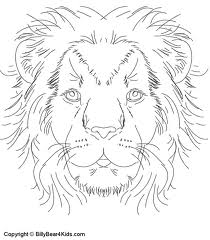 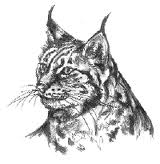 Glavni lik:                                       BE  	                         ____________________________________





Osobine: _________________________________________________________________________________


Ostali likovi: _____________________________________________________________________________

                       _____________________________________________________________________________

Nacrtaj po čemu su lopovi dobili nadimke.


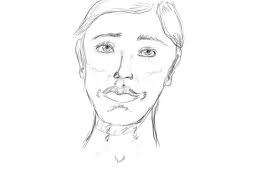 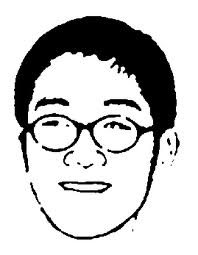 
            __________________                                                   ______________________



Prepiši opis blizanki: ________________________________________________________________________

__________________________________________________________________________________
__________________________________________________________________________________

__________________________________________________________________________________
U osmosmjerci pronađi i oboji  likove: BAKA, MIRELA, STELA, BRANKA, ARČI, OŽILJAK, KRANJEC, BRADA, EUGEN i FRANJO.

Ostala slova su likovi: _______________________________ i 

  _____________________________________.


Ukratko opiši najsmješniji događaj.

__________________________________________________________________________________

__________________________________________________________________________________

__________________________________________________________________________________

__________________________________________________________________________________
____________________________________________________________________________________________________________________________________________________________________
__________________________________________________________________________________

__________________________________________________________________________________
AKABSPOKIČRATBŽROLFIERIAMIRELALJNJCAAUADAEJANJGCAKCMOEILICBRANKAA